Section 1 - Identification of The Material and SupplierSupplier Name: Dyna Fuels Australia Address:            94/38-40 popes Road Keysborough Phone :              03 97080023       Mobile 0405749145	Chemical nature:	Blend of solvents presented as an aerosol.Trade Name:	 ( Diesel Air In Take Cleaner)Product Use:	Automotive Applications; Carburettor Cleaner; Throttle Body CleanerCreation Date:	March, 2017This version issued:	June, 2018 and is valid for 5 years from this date.Section 2 - Hazards IdentificationStatement of Hazardous NatureThis product is classified as: Xn, Harmful. Xi, Irritating. Hazardous according to the criteria of SWA. Dangerous according to Australian Dangerous Goods (ADG) Code, IATA and IMDG/IMSBC criteria.Risk Phrases: R38, R63, R65, R67, R36/38, R48/20. Irritating to skin. Possible risk of harm to the unborn child. Harmful: May cause lung damage if swallowed. Vapours may cause drowsiness and dizziness. Irritating to eyes and skin. Harmful: danger of serious damage to health by prolonged exposure through inhalation.Safety Phrases: S9, S16, S46, S51, S62, S24/25, S36/37. Keep container in a well ventilated place. Keep away from sources of ignition - No smoking. If swallowed, contact a doctor or Poisons Information Centre immediately and show this SDS or label. Use only in well ventilated areas. If swallowed, do not induce vomiting: seek medical advice immediately and show this SDS. Avoid contact with skin and eyes. Wear suitable protective clothing and gloves. SUSMP Classification: S5ADG Classification: Class 2.1: Flammable gases.UN Number: 1950, AEROSOLS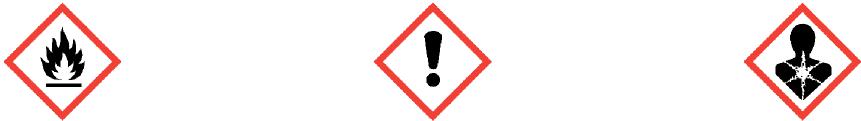 GHS Signal word: DANGERHAZARD STATEMENT:H222: Extremely flammable aerosolH280: Contains gas under pressure; may explode if heated.H304: May be fatal if swallowed and enters airways.H315: Causes skin irritation.H320: Causes eye irritation.May cause respiratory irritation.May cause drowsiness or dizziness.H361: Suspected of damaging fertility or the unborn child.H373: May cause damage to organs through prolonged or repeated exposure.PREVENTIONP102: Keep out of reach of children.Obtain special instructions before use.Do not handle until all safety precautions have been read and understood.Keep away from heat, sparks, open flames and hot surfaces. - No smoking.Do not spray on an open flame or other ignition source.P251: Pressurized container: Do not pierce or burn, even after use.P260: Do not breathe fumes, mists, vapours or spray.P262: Do not get in eyes, on skin, or on clothing.P264: Wash contacted areas thoroughly after handling.P271: Use only outdoors or in a well ventilated area.P281: Use personal protective equipment as required.RESPONSEP312: Call a POISON CENTRE or doctor if you feel unwell.SAFETY DATA SHEETP362: Take off contaminated clothing and wash before reuse.P301+P310: IF SWALLOWED: Immediately call a POISON CENTRE or doctor.P301+P330+P331: IF SWALLOWED: Rinse mouth. Do NOT induce vomiting.P302+P352: IF ON SKIN: Wash with plenty of soap and water.P304+P340: IF INHALED: Remove victim to fresh air and keep at rest in a position comfortable for breathing.P305+P351+P338: IF IN EYES: Rinse cautiously with water for several minutes. Remove contact lenses, ifpresent and easy to do. Continue rinsing.P308+P313: If exposed or concerned: Get medical advice.P332+P313: If skin irritation occurs: Get medical advice.P337+P313: If eye irritation persists: Get medical advice.P372: Explosion risk in case of fire.P370+P378: In case of fire, use carbon dioxide, dry chemical, foam, water fog. Water fog or fine spray is thepreferred medium for large fires.STORAGEP403+P233: Store in a well-ventilated place. Keep container tightly closed.P410+P412: Store below 30°C, protect from direct sunlight and do not expose to temperatures exceeding50°C.DISPOSALP501: Dispose of small quantities and empty containers by wrapping with paper and putting in garbage. Forlarger quantities, if recycling or reclaiming is not possible, use a commercial waste disposal service.Emergency OverviewPhysical Description & Colour: Clear, colourless liquid dispensed as an aerosol.Odour: Characteristic odour.Major Health Hazards: irritating to eyes and skin, skin irritant, possible risk of harm to the unborn child, if aspirated, may cause lung damage, vapours may cause drowsiness and dizziness.Potential Health EffectsInhalation:Short Term Exposure: High vapour pressures may cause drowsiness and dizziness. In addition product may be mildly irritating, although unlikely to cause anything more than mild transient discomfort. Intentional misuse by deliberately concentrating and inhaling contents of aerosol containers can be harmful or fatal.Long Term Exposure: Vapours may cause drowsiness and dizziness.Skin Contact:Short Term Exposure: Major health effect from this product is misuse of the aerosol function. If sprayed continuously on skin or in eyes, it can cause frostbite.Long Term Exposure: No data for health effects associated with long term skin exposure.Eye Contact:Short Term Exposure: If sprayed directly in the eye, this product will irritate. If spraying is prolonged, it may cause damage through frostbite.Long Term Exposure: No data for health effects associated with long term eye exposure.Ingestion:Short Term Exposure: Significant oral exposure is considered to be unlikely. Because of the low viscosity of this product, it may directly enter the lungs if swallowed, or if subsequently vomited. Once in the lungs, it is very difficult to remove and can cause severe injury or death. However, this product is an oral irritant. Symptoms may include burning sensation and reddening of skin in mouth and throat. Other symptoms may also become evident, but all should disappear once exposure has ceased.Long Term Exposure: No data for health effects associated with long term ingestion.Carcinogen Status:SWA: No significant ingredient is classified as carcinogenic by SWA.NTP: No significant ingredient is classified as carcinogenic by NTP.See the IARC website for further details. A web address has not been provided as addresses frequently change.SAFETY DATA SHEET 
Poisons Information Centre: 13 1126 from anywhere in Australia, (0800 764 766 in New Zealand)Section 3 - Composition/Information on IngredientsIngredients	Formula	CAS No	Conc, %This is a commercial product whose exact ratio of components may vary slightly. Minor quantities of other non hazardous ingredients are also possible.The SWA TWA exposure value is the average airborne concentration of a particular substance when calculated over a normal 8 hour working day for a 5 day working week. The STEL (Short Term Exposure Limit) is an exposure value that may be equalled (but should not be exceeded) for no longer than 15 minutes and should not be repeated more than 4 times per day. There should be at least 60 minutes between successive exposures at the STEL. The term "peak "is used when the TWA limit, because of the rapid action of the substance, should never be exceeded, even briefly.Section 4 - First Aid MeasuresGeneral Information:You should call The Poisons Information Centre if you feel that you may have been poisoned, burned or irritated by this product. The number is 13 1126 from anywhere in Australia (0800 764 766 in New Zealand) and is available at all times. Have this SDS with you when you call.Inhalation: No first aid measures normally required. However, if inhalation has occurred, and irritation has developed, remove to fresh air and observe until recovered. If irritation becomes painful or persists more than about 30 minutes, seek medical advice.Skin Contact: Wash gently and thoroughly with warm water (use non-abrasive soap if necessary) for 10-20 minutes or until product is removed. Under running water, remove contaminated clothing, shoes and leather goods (e.g. watchbands and belts) and completely decontaminate them before reuse or discard. If irritation persists, repeat flushing and seek medical attention.Eye Contact: Immediately flush the contaminated eye(s) with lukewarm, gently flowing water for 15 minutes or until the product is removed, while holding the eyelid(s) open. Take care not to rinse contaminated water into the unaffected eye or onto the face. Obtain medical attention immediately. Take special care if exposed person is wearing contact lenses.Ingestion: If swallowed, do NOT induce vomiting. Wash mouth with water and contact a Poisons Information Centre, or call a doctor.Section 5 - Fire Fighting MeasuresFire and Explosion Hazards: The major hazard in fires is usually inhalation of heated and toxic or oxygen deficient (or both), fire gases. There is a moderate risk of an explosion from this product if commercial quantities are involved in a fire. Firefighters should take care and appropriate precautions.Fire decomposition products from this product may be toxic if inhaled. Take appropriate protective measures. Extinguishing Media: In case of fire, use carbon dioxide, dry chemical, foam, water fog. Water fog or fine spray is the preferred medium for large fires. Try to contain spills, minimise spillage entering drains or water courses.Fire Fighting: If a significant quantity of this product is involved in a fire, call the fire brigade. There is a danger of a violent reaction or explosion if significant quantities of this product are involved in a fire. Recommended personal protective equipment is full fire kit and breathing apparatus.Flash point:	Below 0°CUpper Flammability Limit:	15%Lower Flammability Limit:	1%Autoignition temperature:	No data.Flammability Class:	Flammable Category 2 (GHS); Highly Flammable (AS1940).Section 6 - Accidental Release MeasuresAccidental release: This product is sold in small packages, and the accidental release from one of these is not usually a cause for concern. For minor spills, clean up, rinsing to sewer and put empty container in garbage. Although no special protective clothing is normally necessary because of occasional minor contact with this product, it is goodSAFETY DATA SHEETPoisons Information Centre: 13 1126 from anywhere in Australia, (0800 764 766 in New Zealand)practice to wear impermeable gloves when handling chemical products. In the event of a major spill, prevent spillage from entering drains or water courses and call emergency services.Section 7 - Handling and StorageHandling: Keep exposure to this product to a minimum, and minimise the quantities kept in work areas. Check Section 8 of this SDS for details of personal protective measures, and make sure that those measures are followed. The measures detailed below under "Storage" should be followed during handling in order to minimise risks to persons using the product in the workplace. Also, avoid contact or contamination of product with incompatible materials listed in Section 10.Storage: This product is a Scheduled Poison. Observe all relevant regulations regarding sale, transport and storage of this schedule of poison. Store in a cool (below 30°C), well ventilated area. Protect from direct sunlight. Make sure that surrounding electrical devices and switches are suitable. Check containers and valves periodically for leaks. If you keep more than 25kg of flammable gases, you are probably required to license the premises or notify your Dangerous Goods authority. If you have any doubts, we suggest you contact your Dangerous Goods authority in order to clarify your obligations. Check packaging - there may be further storage instructions on the label.Section 8 - Exposure Controls and Personal ProtectionThe following Australian Standards will provide general advice regarding safety clothing and equipment:Respiratory equipment: AS/NZS 1715, Protective Gloves: AS 2161, Occupational Protective Clothing: AS/NZS 4501 set 2008, Industrial Eye Protection: AS1336 and AS/NZS 1337, Occupational Protective Footwear: AS/NZS2210. No special equipment is usually needed when occasionally handling small quantities. The following instructions are for bulk handling or where regular exposure in an occupational setting occurs without proper containment systems. Ventilation: This product should only be used in a well ventilated area. If natural ventilation is inadequate, use of a fan is suggested.Eye Protection: Protective glasses or goggles should be worn when this product is being used. Failure to protect your eyes may cause them harm. Emergency eye wash facilities are also recommended in an area close to where this product is being used.Skin Protection: Prevent skin contact by wearing impervious gloves, clothes and, preferably, apron. Make sure that all skin areas are covered. See below for suitable material types.Protective Material Types: We suggest that protective clothing be made from the following materials: rubber, PVC, nitrile.Respirator: Usually, no respirator is necessary when using this product. However, if you have any doubts consult the Australian Standard mentioned above. Otherwise, not normally necessary.Eyebaths or eyewash stations and safety deluge showers should, if practical, be provided near to where this product is being handled commercially.Section 9 - Physical and Chemical Properties:Physical Description & colour: Clear, colourless liquid dispensed as an aerosol.Odour:	Characteristic odour.Boiling Point:	Not available.Freezing/Melting Point:	No specific data. Liquid at normal temperatures.Volatiles:	No data.Vapour Pressure:	365 kPa at 30°CVapour Density:	No data.Specific Gravity:	0.85Water Solubility:	Some, but not all ingredients are soluble.pH:	No data.Volatility:	No data.Odour Threshold:	No data.Evaporation Rate:	No data.Coeff Oil/water Distribution:	No dataAutoignition temp:	No data.Section 10 - Stability and ReactivityReactivity: This product is unlikely to react or decompose under normal storage conditions. However, if you have any doubts, contact the supplier for advice on shelf life properties.SAFETY DATA SHEET	
Poisons Information Centre: 13 1126 from anywhere in Australia, (0800 764 766 in New Zealand)Conditions to Avoid: Store below 30°C, protect from direct sunlight and do not expose to temperatures exceeding 50°C. Keep containers and surrounding areas well ventilated. Keep away from sources of sparks or ignition. Any electrical equipment in the area of this product should be flame proofed.Incompatibilities: oxidising agents.Fire Decomposition: Combustion forms carbon dioxide, and if incomplete, carbon monoxide and possibly smoke. Water is also formed. Carbon monoxide poisoning produces headache, weakness, nausea, dizziness, confusion, dimness of vision, disturbance of judgment, and unconsciousness followed by coma and death.Polymerisation: This product will not undergo polymerisation reactions.Section 11 - Toxicological InformationLocal Effects:Target Organs:	There is no data to hand indicating any particular target organs.This product has the potential to cause adverse health effects. Use safe work practices to avoid eye or skin contact and inhalation. Over exposure may result in anaemia and liver/ kidney/ CNS damage. Deliberate misuse by inhaling contents of this aerosol may be fatal. When used in small aerosol containers, the potential for an inhalation hazard is reduced. Potential sensitising agent.Section 12 - Ecological InformationInsufficient data to be sure of status.If aromatic hydrocarbons are released to soil, they will evaporate from near-surface soil & leach to groundwater. Biodegradation occurs in soil & groundwater but may be slow, especially at high concentrations, which can be toxic to microorganisms. Will exist largely as vapour in air. Half life in atmosphere depends on particular hydrocarbon (e.g. 1-2 days (xylene); 3 hrs-1 day (toluene)).Section 13 - Disposal ConsiderationsDisposal: Dispose of small quantities and empty containers by wrapping with paper and putting in garbage. For larger quantities, if recycling or reclaiming is not possible, use a commercial waste disposal service.Section 14 - Transport InformationDangerous according to Australian Dangerous Goods (ADG) Code, IATA and IMDG/IMSBC criteria.UN Number: 1950, AEROSOLSHazchem Code: 2YESpecial Provisions: 63, 190, 277Limited quantities: ADG 7 specifies a Limited Quantity value of 1000mL for this class of product.Dangerous Goods Class: Class 2.1: Flammable gases.Packaging Group: Not setPackaging Method: P003Class 2.1 Flammable gases shall not be loaded in the same vehicle or packed in the same freight container with Classes 1 (Explosives), 3 (Flammable Liquids) (where both flammable liquids and flammable gases are in bulk), 4.1 (Flammable Solids), 4.2 (Spontaneously Combustible Substances), 4.3 (Dangerous When Wet Substances), 5.1 (Oxidising Agents), 5.2 (Organic Peroxides), and 7 (Radioactive Substances). They may however be loaded in the same vehicle or packed in the same freight container with Classes 2.2 (Non-flammable Non-Toxic gases), 3 (Flammable liquids except where both flammable liquids and flammable gases are in bulk), 6 (Toxic Substances), 8 (Corrosive Substances) 9 (Miscellaneous dangerous goods), Foodstuffs and foodstuff empties.Section 15 - Regulatory InformationAICS: All of the significant ingredients in this formulation are compliant with NICNAS regulations. The following ingredients: Toluene, Acetone, are mentioned in the SUSMP.Section 16 - Other InformationThis SDS contains only safety-related information. For other data see product literature. Acronyms:ADG Code	Australian Code for the Transport of Dangerous Goods by Road and Rail (7th edition)AICS	Australian Inventory of Chemical SubstancesSWA	Safe Work Australia, formerly ASCC and NOHSCSAFETY DATA SHEETPoisons Information Centre: 13 1126 from anywhere in Australia, (0800 764 766 in New Zealand)CAS number	Chemical Abstracts Service Registry NumberHazchem Code	Emergency action code of numbers and letters that provide information to emergencyservices especially firefightersIARC	International Agency for Research on CancerNOS	Not otherwise specifiedNTP	National Toxicology Program (USA)R-Phrase	Risk PhraseSUSMP	Standard for the Uniform Scheduling of Medicines & PoisonsUN Number	United Nations NumberTHIS SDS SUMMARISES OUR BEST KNOWLEDGE OF THE HEALTH AND SAFETY HAZARD INFORMATION OF THE PRODUCT AND HOW TO SAFELY HANDLE AND USE THE PRODUCT IN THE WORKPLACE. EACH USER MUST REVIEW THIS SDS IN THE CONTEXT OF HOW THE PRODUCT WILL BE HANDLED AND USED IN THE WORKPLACE.IF CLARIFICATION OR FURTHER INFORMATION IS NEEDED TO ENSURE THAT AN APPROPRIATE RISK ASSESSMENT CAN BE MADE, THE USER SHOULD CONTACT THIS COMPANY SO WE CAN ATTEMPT TO OBTAIN ADDITIONAL INFORMATION FROM OUR SUPPLIERSOUR RESPONSIBILITY FOR PRODUCTS SOLD IS SUBJECT TO OUR STANDARD TERMS AND CONDITIONS, A COPY OF WHICH IS SENT TO OUR CUSTOMERS AND IS ALSO AVAILABLE ON REQUEST.Please read all labels carefully before using product.This SDS is prepared in accord with the SWA document “Preparation of Safety Data Sheets for HazardousChemicals -SAFETY DATA SHEET	
Poisons Information Centre: 13 1126 from anywhere in Australia, (0800 764 766 in New Zealand)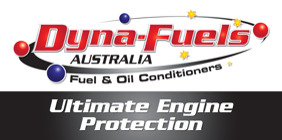 Product Name: Page: 1 of 6This version issued: June, 2023Product Name: Page: 2 of 6This version issued: June, 2023Product Name: Page: 3 of 6This version issued: June, 2023SOLVENT NAPHTHA (PETROLEUM), HEAVYNot Available64742-94-530-60%AROMATICETHER(S)Not AvailableNot Available10-30%SURFACTANT(S)Not AvailableNot Available10-30%CORROSION INHIBITOR(S)Not AvailableNot Available<10%Page: 4 of 6This version issued: June, 2023Page: 5 of 6This version issued: June, 2023Page: 6 of 6This version issued: June, 2023